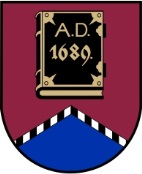 LATVIJAS REPUBLIKAALŪKSNES NOVADA PAŠVALDĪBANodokļu maksātāja reģistrācijas kods 90000018622DĀRZA IELĀ 11, ALŪKSNĒ, ALŪKSNES NOVADĀ, LV – 4301, TĀLRUNIS 64381496, FAKSS 64381150, E-PASTS: dome@aluksne.lvA/S „SEB banka”, KODS UNLALV2X, KONTS Nr.LV58UNLA0025004130335  Alūksnē2016.gada 28.aprīlī SAISTOŠIE NOTEIKUMI Nr.14/2016                                                                     apstiprināti ar Alūksnes novada domes						28.04.2016.  lēmumu Nr.164(protokols Nr.8, 37.punkts)Grozījumi Alūksnes novada domes 2013.gada 24.oktobra saistošajos noteikumos Nr.31/2013 „Par Alūksnes novada pašvaldības aģentūras „ALJA” sniegtajiem pakalpojumiem un to cenrādi”Izdoti saskaņā ar likuma „Par pašvaldībām” 21.panta pirmās daļas 27.punktu, un 43.panta pirmās daļas 13.punktu, Publisko aģentūru likuma 2.panta otro daļu,17.panta otro un ceturto daļu,Izdarīt Alūksnes novada domes 2013.gada 24.oktobra saistošajos noteikumos Nr.31/2013 „Par Alūksnes novada pašvaldības aģentūras „ALJA” sniegtajiem pakalpojumiem un to cenrādi” šādu grozījumu: Izteikt 3.4.punktu šādā redakcijā:“3.4. Mehāniskā transportlīdzekļa turēšana transportlīdzekļu stāvvietā Pilssalā, Alūksnē, Alūksnes novadā - 5,00 EUR (pieci euro) par 24 stundu periodu, 20,00 EUR (divdesmit euro) par 1 mēneša periodu un 60,00 EUR (sešdesmit euro) līdz kārtējā gada 31.decembrim.” Domes priekšsēdētājs								A.DUKULISAPSTIPRINĀTSar Alūksnes novada domes28.04.2016. lēmumu Nr.164(protokols Nr.8, 37.punkts)Alūksnes novada domes saistošo noteikumu projekta „Grozījums Alūksnes novada domes 2013.gada 24.oktobra saistošajos noteikumos Nr.31/2013 „Par Alūksnes novada pašvaldības aģentūras „ALJA” sniegtajiem pakalpojumiem un to cenrādi”” paskaidrojuma rakstsDomes priekšsēdētājs								A.DUKULISPaskaidrojuma raksta sadaļasInformācija1. Projekta nepieciešamības pamatojumsSaistošo noteikumu projekts sagatavots, ņemot vērā  nepieciešamību noteikt iebraukšanas un stāvēšanas maksu Alūksnes pilsētas Pilssalā, sedzot p/a „ALJA” izmaksas šo pakalpojumu nodrošināšanā.2. Īss projekta satura izklāstsSaistošajos noteikumos noteikts pakalpojums, ko Aģentūra sniedz fiziskām un juridiskām personām un vienots cenrādis par šī pakalpojuma apmaksu.3. Informācija par plānoto projekta ietekmi uz pašvaldības budžetuSamazina pašvaldības finansējumu šādu pasākumu līdzfinansēšanā.4. Informācija par plānoto projekta ietekmi uz uzņēmējdarbības vidi pašvaldības teritorijāSaistošie noteikumi šo jomu neskar.5. Informācija par administratīvajām procedūrāmSaistošie noteikumi tiks publicēti Alūksnes novada pašvaldības laikrakstā „Alūksnes Novada Vēstis” un ievietoti Alūksnes novada pašvaldības interneta mājas lapā www.aluksne.lv un p/a „ALJA” mājas lapā www.aluksnesezers.lv .6. Informācija par konsultācijām ar privātpersonāmKonsultācijas nav notikušas.